Об утверждении Положения о порядке проведения инвентаризации муниципального имущества муниципального района «Улётовский район» Забайкальского краяРуководствуясь Федеральным законом от 06.10.2003 № 131-ФЗ «Об общих принципах организации местного самоуправления в Российской Федерации», Уставом муниципального района «Улётовский район» Забайкальского края, принятым решением Совета муниципального района «Улётовский район» от 03.12.2014 № 146, Положением о порядке управления и распоряжения муниципальной собственностью муниципального района «Улётовский район» Забайкальского края, утверждённым решением Совета муниципального района  «Улётовский район» Забайкальского края от  № 334, администрация муниципального района «Улётовский район» Забайкальского края п о с т а н о в л я е т:1. Утвердить Положение о порядке проведения инвентаризации муниципального имущества муниципального района «Улётовский район» Забайкальского края согласно приложению к настоящему постановлению. 2. Настоящее постановление официально опубликовать (обнародовать) на официальном сайте муниципального района «Улётовский район» Забайкальского края в информационно-телекоммуникационной сети «Интернет» в разделе «Документы» - «Правовые акты администрации» - https://uletov.75.ru/.Глава муниципального района«Улётовский район»                     	  	                                     А.И. Синкевич                                                                                    Приложение                                                                                                                                                  к постановлению администрации                                                                                              муниципального района                                                                                                «Улётовский район»                                                                                             от «08» ноября 2023 года № 633/н1. Общие положения1.1. Положение о порядке проведения инвентаризации муниципального имущества муниципального района «Улётовский район» Забайкальского края (далее - Положение) определяет порядок проведения инвентаризации имущества, находящегося в муниципальной собственности муниципального района «Улётовский район» Забайкальского края (далее - муниципальное имущество). 1.2. Инвентаризация муниципального имущества проводится в соответствии с Конституцией Российской Федерации, Федеральным законом от 06.12.2011 № 402-ФЗ «О бухгалтерском учете», Федеральным законом от 06.10.2003 № 131-ФЗ «Об общих принципах организации местного самоуправления в Российской Федерации», Приказом Министерства финансов Российской Федерации от 01.12.2010 № 157н «Об утверждении Единого плана счетов бухгалтерского учета для органов государственной власти (государственных органов), органов местного самоуправления, органов управления государственными внебюджетными фондами, государственных академий наук, государственных (муниципальных) учреждений и Инструкции по его применению», методическими указаниями по инвентаризации имущества и финансовых обязательств, утверждёнными Приказом Министерства финансов Российской Федерации от 13.06.1995 № 49, Уставом муниципального района «Улётовский район» Забайкальского края, принятым решением Совета муниципального района «Улётовский район» от 03.12.2014 № 146 , а также настоящим Положением.1.3. Для целей настоящего Положения определяются следующие виды инвентаризации:1.3.1. Инвентаризация муниципальной казны муниципального района «Улётовский район» Забайкальского края (далее - инвентаризация муниципальной казны) - инвентаризация муниципального имущества, не закрепленного за автономными, казенными и бюджетными учреждениями (далее - учреждения), муниципальными унитарными предприятиями (далее - предприятия) на праве оперативного управления, хозяйственного ведения, безвозмездного пользования, проводимая на основании распоряжения администрации муниципального района «Улётовский район» Забайкальского края.1.3.2. Внутренняя инвентаризация - инвентаризация имущества и обязательств, проводимая предприятиями и учреждениями муниципального района «Улётовский район» Забайкальского края  на основании приказов руководителей предприятий и учреждений.1.3.3. Инициативная инвентаризация - инвентаризация муниципального имущества, закрепленного на праве хозяйственного ведения, оперативного управления, безвозмездного пользования за предприятиями и учреждениями, проводимая на основании распоряжения администрации муниципального района «Улётовский район» Забайкальского края.1.4. Основными целями инвентаризации муниципального имущества являются:1.4.1. Выявление неиспользуемых или используемых не по назначению (не в соответствии с договорными обязательствами) объектов инвентаризации.1.4.2. Сопоставление фактического наличия имущества с данными бюджетного учета.1.4.3. Анализ и повышение эффективности использования муниципального имущества.1.4.4. Повышение качества содержания и эксплуатации муниципального имущества.1.4.5. Регистрация права, постановка на учет выявленного неучтенного муниципального имущества.1.4.6. Определение обоснованности затрат бюджета муниципального района «Улётовский район» Забайкальского края на содержание муниципального имущества.1.4.7. Уточнение реестра муниципального имущества муниципального района «Улётовский район» Забайкальского края (далее - реестр муниципального имущества).1.4.8. Определение состава муниципального имущества, не соответствующего требованиям отнесения к категории имущества, предназначенного для реализации функций и полномочий органов местного самоуправления.1.5. Основными задачами инвентаризации муниципального имущества являются:1.5.1. Выявление несоответствия между указанным в документах состоянием объектов муниципального имущества с их фактическим состоянием.1.5.2. Выявление объектов недвижимого имущества, право собственности на которые не зарегистрировано в установленном порядке.1.5.3. Выявление неиспользуемого или используемого не по назначению муниципального имущества.1.5.4.  Выявление муниципального имущества, не соответствующего требованиям отнесения к категории имущества, предназначенного для реализации функций и полномочий органов местного самоуправления.1.5.5. Выявление муниципального имущества, подлежащего приватизации для включения его в прогнозный план приватизации муниципального имущества.1.5.6. Формирование перечня муниципального имущества, подлежащего перепрофилированию.
2. Особенности проведения инвентаризации муниципальной казны муниципального района «Улётовский район» Забайкальского края2.1. Инвентаризация муниципальной казны муниципального района «Улётовский район» Забайкальского края (далее - муниципальная казна) проводится на основании распоряжения администрации муниципального района «Улётовский район» Забайкальского края.2.2. Для проведения инвентаризации муниципальной казны, анализа и обобщения результатов инвентаризации муниципального имущества распоряжением администрации муниципального района «Улётовский район» Забайкальского края создается инвентаризационная комиссия.2.3. Инвентаризационная комиссия создается на время проведения конкретной инвентаризации. Инвентаризационная комиссия состоит из председателя, секретаря и не более 5 членов инвентаризационной комиссии.2.4. Состав инвентаризационной комиссии, а также внесение изменений в состав инвентаризационной комиссии, утверждается распоряжением администрации муниципального района «Улётовский район» Забайкальского края.2.5. Инвентаризация муниципального имущества, находящегося в муниципальной казне, производится на основании данных учета имущества, числящегося в реестре муниципального имущества.2.6. Инвентаризационная комиссия при проведении инвентаризации муниципальной казны осуществляет следующие действия:2.6.1. Проводит сверку данных о муниципальном имуществе, находящемся в муниципальной казне с фактическим наличием муниципального имущества, находящегося в муниципальной казне.2.6.2. Производит осмотр муниципального имущества, находящегося в муниципальной казне, и заносит в инвентаризационные описи инвентаризации (далее - описи) (приложения № 1, 2).2.6.3. Проверяет наличие правоустанавливающих и право подтверждающих документов на муниципальное имущество, находящееся в муниципальной казне.2.6.4. При выявлении объектов муниципального имущества, находящегося в муниципальной казне, не принятых на учет, а также объектов, по которым отсутствуют или указаны не актуальные данные, характеризующие их, комиссия включает в опись актуальные сведения и технические показатели по этим объектам.2.6.5. При выявлении муниципального имущества, находящегося в муниципальной казне без правоустанавливающих документов, инвентаризационная комиссия отражает данный факт в описи.2.6.6. В случае выявления объектов муниципального имущества, находящегося в муниципальной казне, не подлежащих дальнейшей эксплуатации и восстановление которых не представляется возможным, инвентаризационная комиссия составляет отдельную опись или акт с указанием времени ввода в эксплуатацию и причин, приведших эти объекты к непригодности (порча, полный износ и т.п.).
3. Особенности проведения инвентаризации имущества, закрепленного за автономными, казенными и бюджетными учреждениями, муниципальными унитарными предприятиями на праве хозяйственного ведения или оперативного управления3.1. Количество внутренних инвентаризаций в отчетном году, дата их проведения, перечень имущества и финансовых обязательств, проверяемых при каждой из них, устанавливаются руководителем предприятия или учреждения.3.2. В предприятии или учреждении внутренняя инвентаризация проводится инвентаризационной комиссией, создаваемой руководителем предприятия или учреждения.3.3. В целях контроля за наличием имущества, закрепленного за предприятиями и учреждениями на праве хозяйственного ведения или оперативного управления, его состоянием и сохранностью может проводиться инициативная инвентаризация.3.5. Инициативная инвентаризация назначается распоряжением администрации муниципального района «Улётовский район» Забайкальского края, в котором указываются имущество, подлежащее инициативной инвентаризации, муниципальные предприятия и учреждения, за которыми закреплено имущество, подлежащее инициативной инвентаризации, руководители муниципальных предприятий и учреждений, подлежащие включению в состав инвентаризационной комиссии, сроки проведения инициативной инвентаризации.3.6. Инициативную инвентаризацию проводит инвентаризационная комиссия, создаваемая в порядке, предусмотренном пунктами 2.3, 2.4 настоящего Положения.4. Подведение итогов инвентаризации муниципального имущества и принятие по ним решений4.1. В течение 15 рабочих дней со дня получения результатов проведения инвентаризации муниципальной казны, инициативной инвентаризации отдел имущественных, земельных отношений и экономики администрации муниципального района «Улётовский район» Забайкальского края анализирует результаты их проведения.4.2. По результатам проведенного анализа отдел имущественных, земельных отношений и экономики администрации муниципального района «Улётовский район» Забайкальского края:4.2.1. Производит корректировку данных реестра муниципального имущества в части состава и количества объектов муниципального имущества, а также при необходимости обеспечивает проведение государственного учета, оформление соответствующих документов и представление их на государственную регистрацию права собственности муниципального района «Улётовский район» Забайкальского края.4.2.2. При выявлении неиспользуемого или используемого не по назначению муниципального имущества, переданного в оперативное управление и хозяйственное ведение муниципальным учреждениям и муниципальным предприятиям, выносит на рассмотрение главе муниципального района «Улётовский район» предложения о дальнейшем использовании такого имущества.4.2.3. Формирует перечень муниципального имущества подлежащего приватизации, перепрофилирования.4.2.3. Принимает необходимые меры по устранению нарушений законодательства Российской Федерации, нормативно-правовых актов Забайкальского края, муниципальных правовых актов муниципального района «Улётовский район» Забайкальского края по вопросам владения, пользования и распоряжения объектами муниципальной собственности муниципального района «Улётовский район» Забайкальского края.4.2.5. Готовит иные предложения в соответствии с действующим законодательством Российской Федерации.4.3. Результаты проведения инвентаризации муниципальной казны, инициативной инвентаризации оформляются в виде акта инвентаризации имущества на основании инвентаризационных описей и утверждается главой муниципального района «Улётовский район».
5. Заключительные положения      Все вопросы, не урегулированные настоящим Положением, регулируются действующим законодательством Российской Федерации.Приложение № 1
к Положению о порядке проведения инвентаризации муниципального имущества муниципального района «Улётовский район» Забайкальского краяИНВЕНТАРИЗАЦИОННАЯ ОПИСЬ № 1по объектам муниципального имущества казны муниципального района «Улётовский район» Забайкальского края
                      СВЕДЕНИЯ О НЕДВИЖИМОМ ИМУЩЕСТВЕ по состоянию на __________________                Председатель комиссии    _________________ ____________________                                                                                                        (подпись)                 (расшифровка подписи)                                                Члены комиссии                  _________________ ____________________                                                                                                        (подпись)                 (расшифровка подписи)                                                                                                     _________________ ____________________                                                                                                        (подпись)                 (расшифровка подписи)                                                                                                      _________________ ____________________                                                                                                        (подпись)                  (расшифровка подписи)Приложение № 2
к Положению о порядке проведения инвентаризации муниципального имущества муниципального района «Улётовский район» Забайкальского краяИНВЕНТАРИЗАЦИОННАЯ ОПИСЬ № 2по объектам муниципального имущества казны муниципального района «Улётовский район» Забайкальского края
                      СВЕДЕНИЯ О ДВИЖИМОМ ИМУЩЕСТВЕ по состоянию на __________________                Председатель комиссии    _________________ ____________________                                                                                                        (подпись)                 (расшифровка подписи)                                                Члены комиссии                  _________________ ____________________                                                                                                        (подпись)                 (расшифровка подписи)                                                                                                     _________________ ____________________                                                                                                        (подпись)                 (расшифровка подписи)                                                                                                      _________________ ____________________                                                                                                        (подпись)                  (расшифровка подписи)«08»  ноября 2023 года                        № 633/нс.Улёты№ п/пРеестровый номерНаименование, назначение и краткая характеристика объектаАдрес	По данным реестрового учета		По данным реестрового учета		По данным реестрового учета		По данным реестрового учета	Фактическое наличиеФактическое наличиеФактическое наличиеФактическое наличиеплощадь, кв. мналичие государственной регистрации прававид пользованиябалансовая стоимость, руб.площадь, кв. мналичие государственной регистрации прававид пользованиясостояние объекта (крайне неуд., неуд., уд., хор., отл.)12345678910111212...ИТОГО:№ п/пРеестровый номерНаименование, назначение и краткая характеристика объектаМестонахождениеПо данным реестрового учетаПо данным реестрового учетаФактическое наличиеФактическое наличиеВид пользованиябалансовая стоимость, руб.вид пользованиясостояние объекта (крайне неуд., неуд., уд., хор., отл.)1234567812...ИТОГО: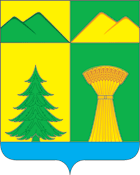 